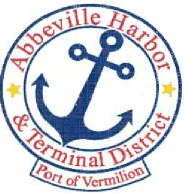                                          P.O. Box 1410, Abbeville, Louisiana • 70511-1410
                                Ph: 337-893-9465    Fax: 337-898-0751    www.abbevilleharbor.comABBEVILLE HARBOR & TERMINAL DISTRICTFEBRUARY 28, 20235:00 P.M.AGENDA1.	    CALL MEETING TO ORDER - PRESIDENT PATRICK DUHONA.       ROLL CALL B.       WELCOME & INTRODUCTION OF GUESTSC.       APPROVAL OF MINUTES JANUARY 31, 2023 REGULAR MEETING2.          	PUBLIC COMMENT PERIOD ON AGENDA ITEMS LISTED3.	EXECUTIVE DIRECTOR JAY CAMPBELLA.       FINANCIAL DISCLOSURE REMINDER FOR 2022B.	ETHICS TRAINING REMINDERC.	SOUNDINGS AT PORT OF VERMILION4.	 	 PRIMEAUX, TOUCHET & ASSOCIATES, L.L.C.			A.	PORT OF VERMILION – SOUTH SLIP DREDGING UPDATE                           B.	APPROVAL OF AND SUBMITTAL TO DIVISION OF ADMINISTRATION OF BROUSSARD BROTHERS ESTIMATE FOR PARTIAL PAYMENT 3 FOR PORT OF VERMILION DREDGING SOUTH SLIP ENTRANCE			C.	APPROVAL OF INVOICE5.		 ATTORNEY ROGER BOYNTON6.		 OLD BUSINESS			A.	PROJECTS					1.	PORT OF VERMILION – SOUTH SLIP DREDGING7.		NEW BUSINESS			A.	ELECTION OF OFFICERS8.	ADJOURN                      			           	             			  	  In accordance with the Americans with Disabilities Act, if you need special assistance, please contact James W. Campbell at 337-893-9465, describing the assistance that is necessary.Patrick Duhon, President	                                              Carlton Campbell, CommissionerJimmie Steen, Vice President	                                                 Tim Creswell, Commissioner
Bud Zaunbrecher, Secretary-Treasurer            James W. Campbell, Executive Director         Wayne LeBleu, Commissioner          